Отчет о проведении тематической недели «Космос»С 08.04.2024 по 12.04.2024 года в структурном подразделении                      МБОУ «Гуринская СОШ» «Детский сад д. Гурина» прошла тематическая неделя «Космос».Неделя прошла интересно, знания, полученные в ходе образовательной деятельности, дети закрепили в своих творческих работах, и в спортивном развлечении «Вперёд к звездам».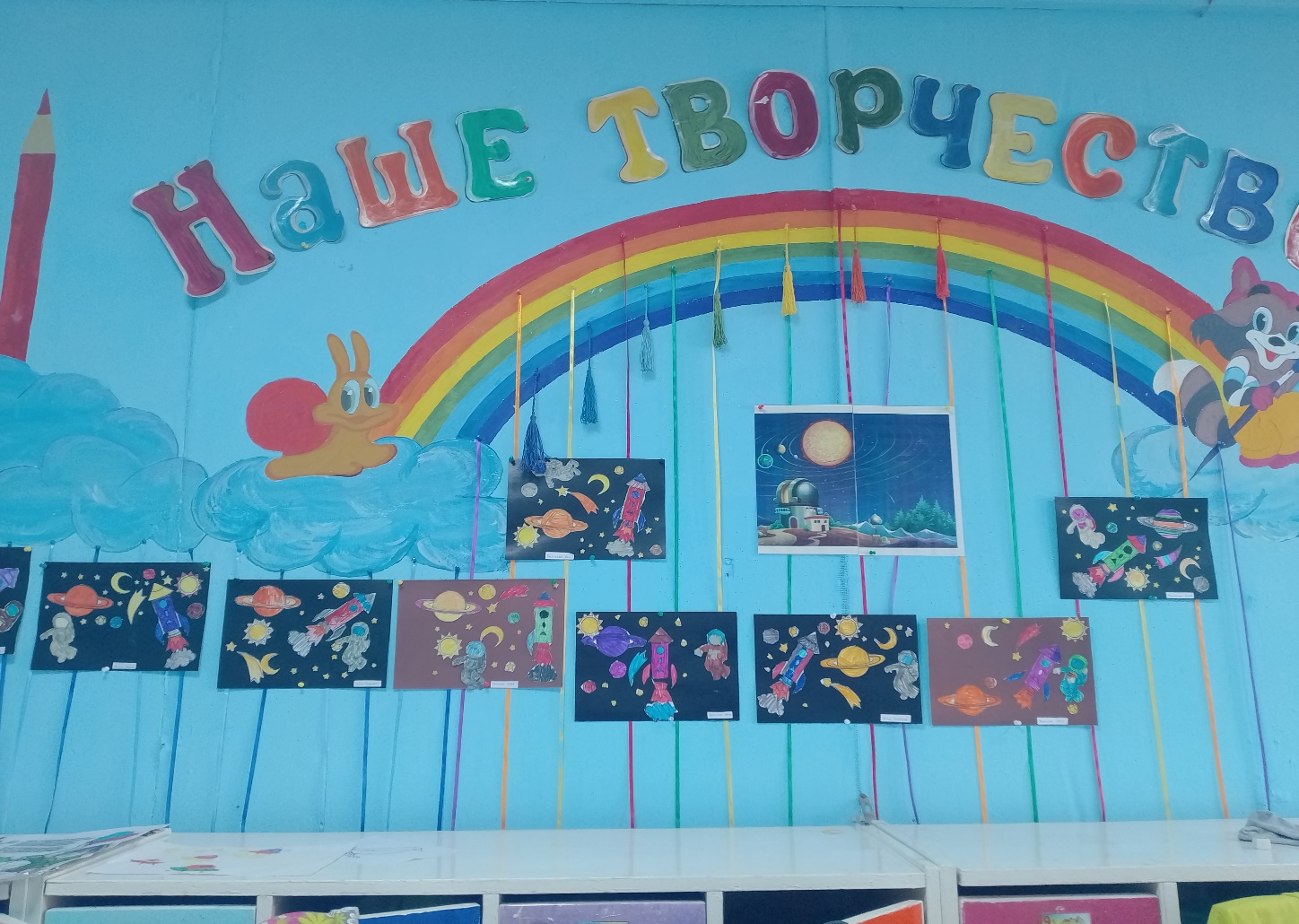 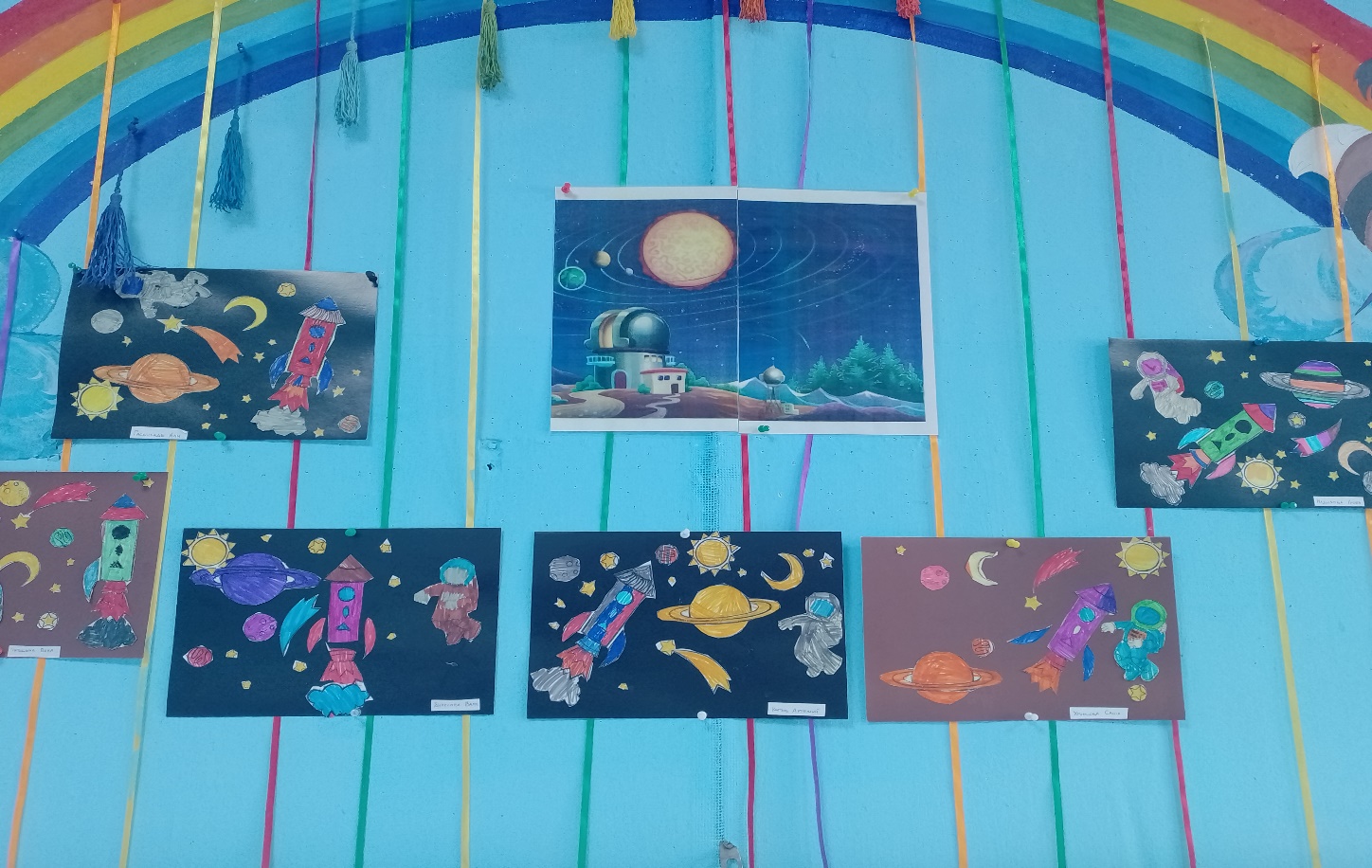 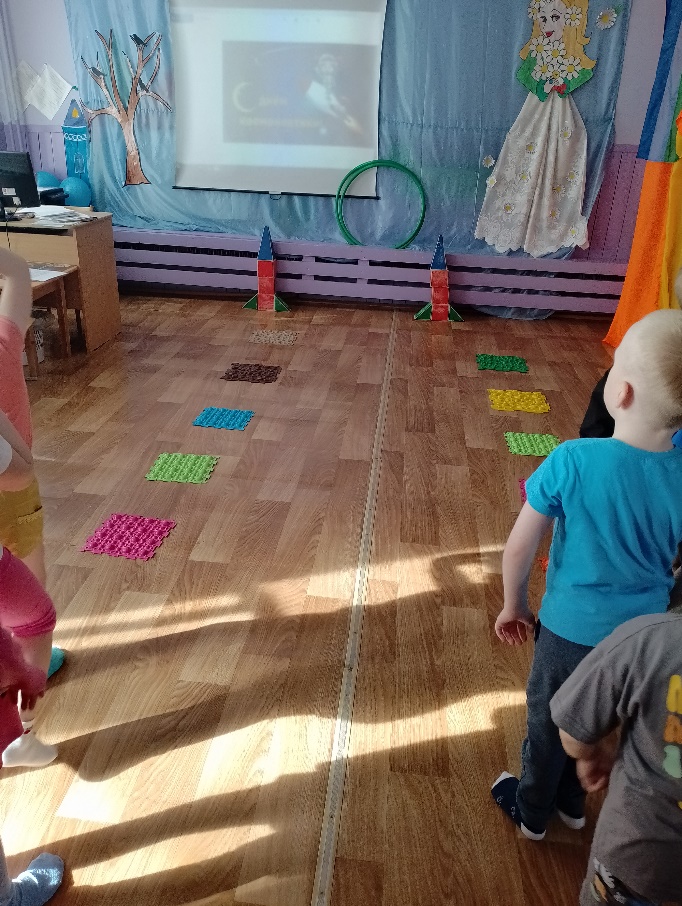 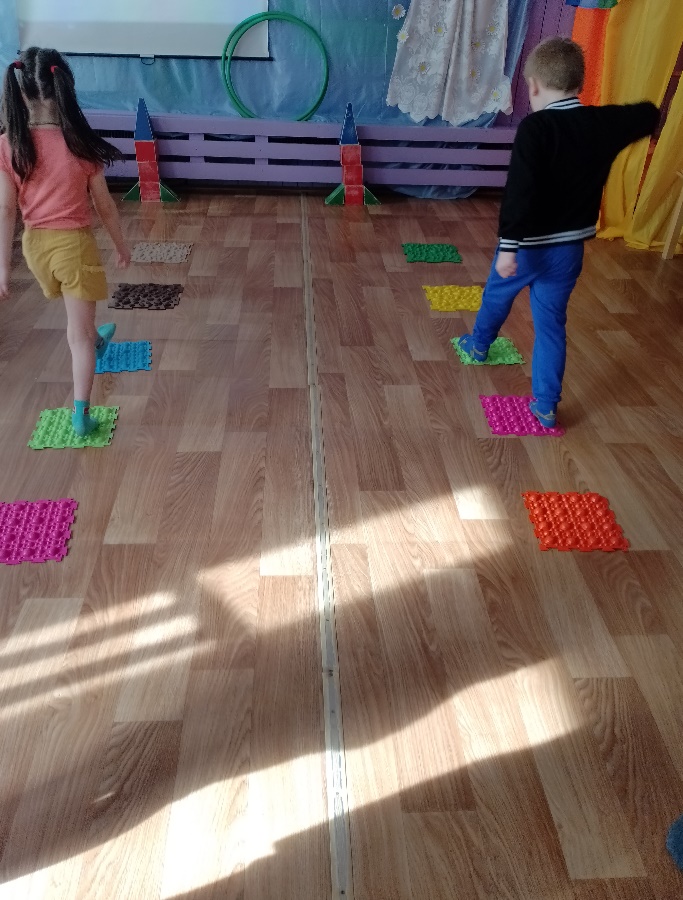 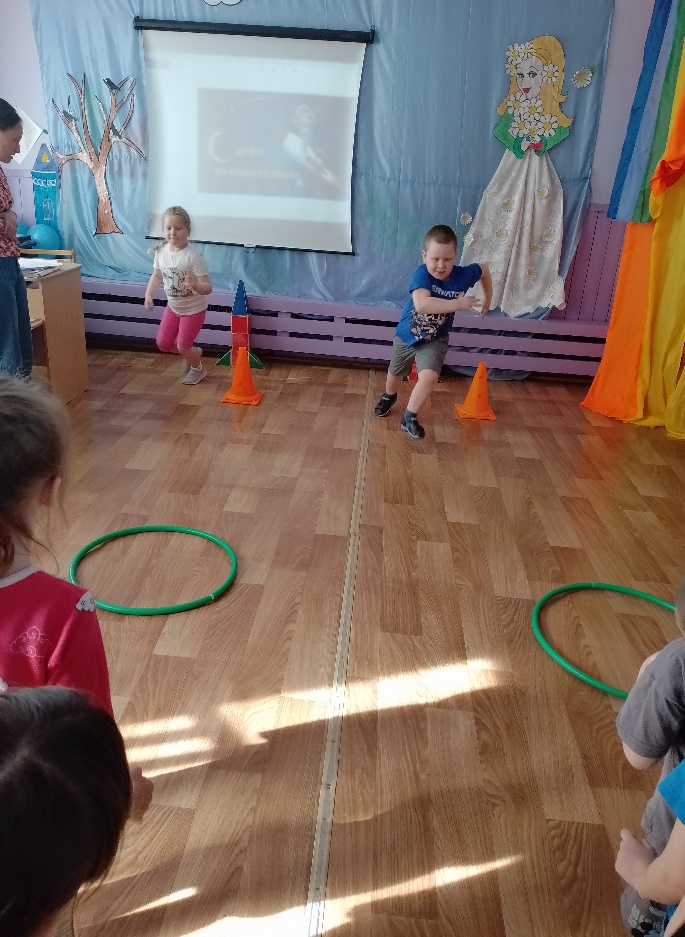 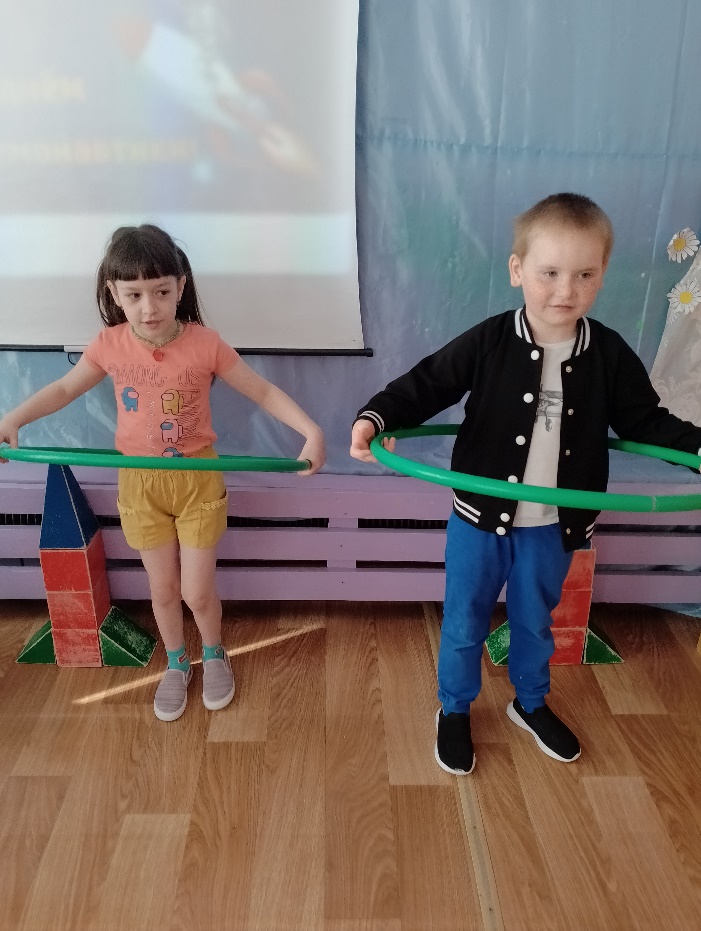 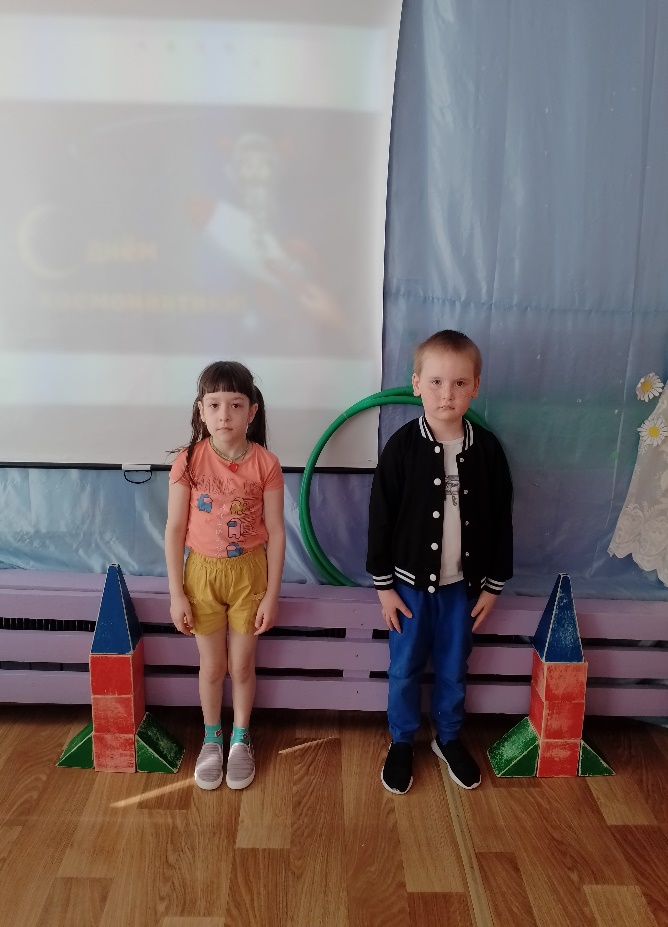 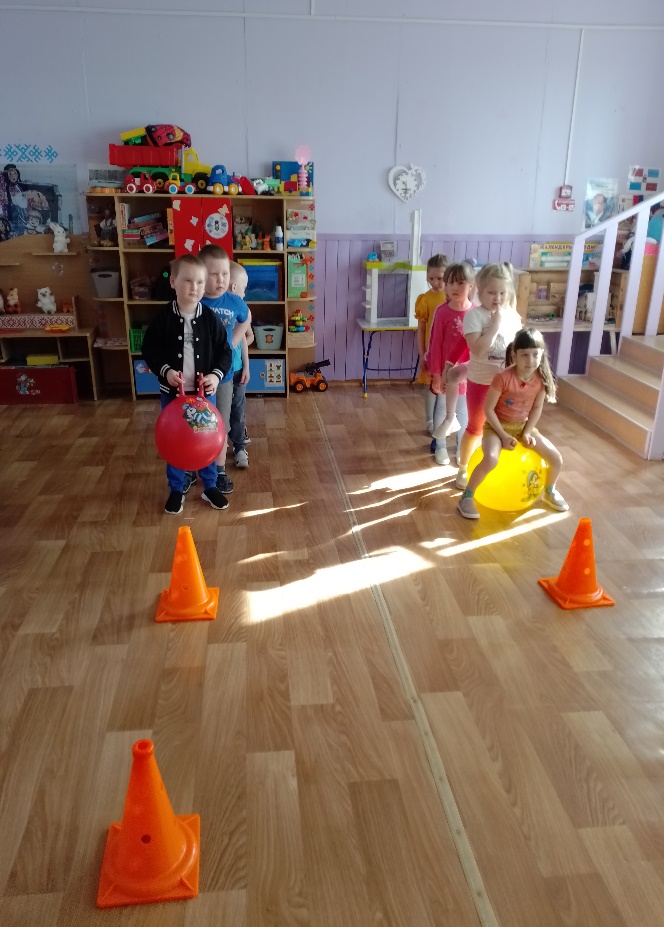 